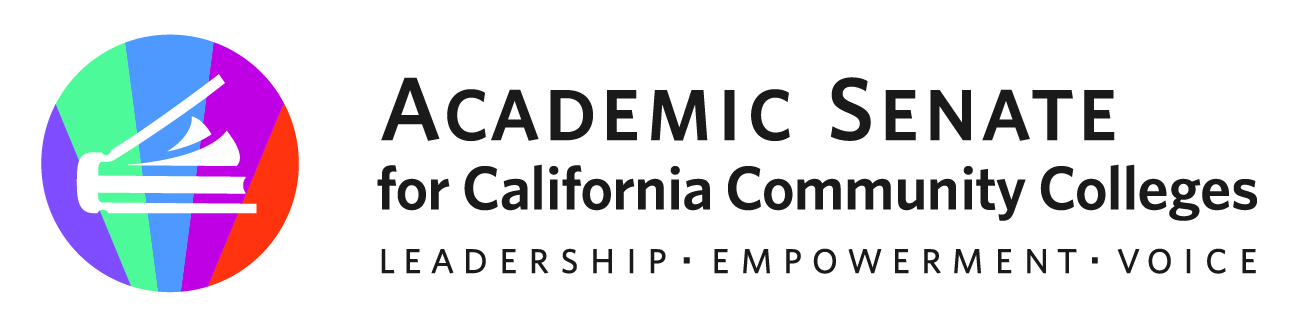 Online Education CommitteeSeptember 6, 20224:00-5:00pmZoom LinkAGENDAMembers: Amber Gillis (Chair), Michelle Velasquez Bean (2nd), Monica Ambalal, Jessica Bush, LaQuita Jones, Benny Ng, Rebecca Orozco, Mohamad Sharif-IdirisWelcome & IntroductionsAdopt the AgendaDiscussion ItemsOnline Education WhitepaperGoal-SettingRostrum submission dates for 2022-2023 Rostrum Editorial GuidelinesSeptember 18, 2022January 22, 2023March 5, 20232022-2023 Meeting ScheduleAdjournment 